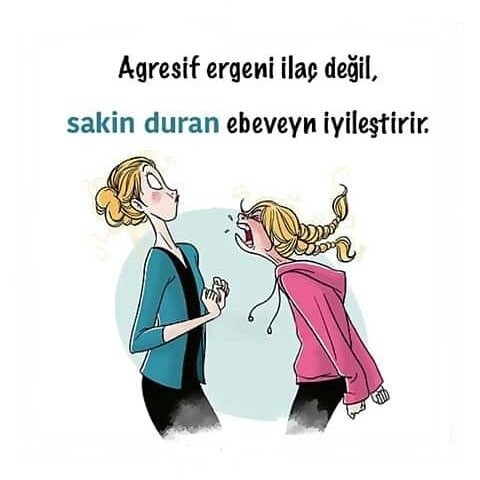 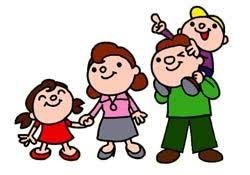 AİLE İÇİNDE ÇATIŞMA ÇÖZMEBECERİLERİOKUL PSİKOLOJİK DANIŞMANI REHBER ÖĞRETMENİ GAMZE ÖZDEMİRALTINDAĞ MESLEKİ VE TEKNİK ANADOLU LİSESİREHBERLİK SERVİSİ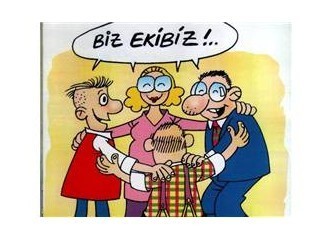 DOĞRU İLETİŞİM NASIL OLMALI?İletişim kurduğunuz kişinin yaşını ve olgunluk düzeyini asla unutmayın. Bir çocuğun sizi yetişkin gibi anlamasını beklemeyin. Eğer çocuğunuzla bir şeyler konuşuyorsanız, onun anlayabileceği dille yapmaya özen gösterin.Kendi öfkenizi kontrol edin, çocuğunuzu öfke ve otorite ile terbiye etmeyin.Tüm çocukların ilgiye ihtiyacı olduğunu unutmayın. Bir çocuğu olumlu davranışlara sevk etmenin en kolay yolu, iyi/doğru şeyler yaptığında ilgilenmektir.Aile içerisinde kurallar koyduğunuzda, nedenlerini çocuğunuza anlatın. Kuralları sürekli değiştirmeyin, tutarlı bir sistem olmasına özen gösterin.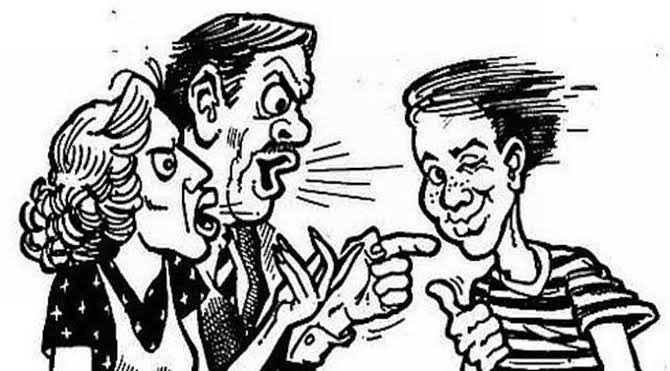 Çocuğunuzu koşulsuz sevin, kabul edin. “Böyle yaparsan senin annen/baban olmayacağım, seni sevmeyeceğim” gibi söylemlerden uzak durun.